Република Србија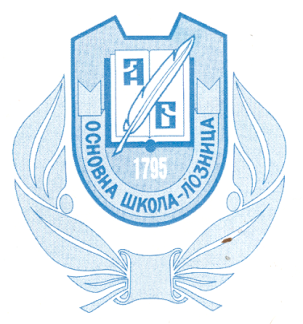 Основна школа ''Анта Богићевић''Л о з н и ц аЈанка Веселиновића 6Тел./факс: 015/882-178 E-mail: osabogicevic@mts.rsДел. бр. 1424/15Дана 27. октобра 2015. године           Предмет: Позив за достављање понуде за услугу организовања путовања на сајам науке у Београд		Основна школа ''Анта Богићевић'' вас позива да дате понуду за услугу организовања путовања на сајам науке у Београд.		Рок за достављање понуда  је до понедељка 2. новембра 2015. године до 14,00 часова.Обавештавамо Вас да је потребно да нам доставите понуду која садржи:Цену организовања путовања на сајам науке по ученику,                            цена треба да обухвата:превоз туристичким аутобусом до 10 година старости,улазницу за посету Фестивалу науке,Организацију и вођство пута,Осигурање ученика.услове плаћања (ОШ „Анта Богићевић“ је посредник у организовању путовања између давалаца услуга и дужника-родитеља ученика (корисника услуга) а обавезу испуњавају дужници, родитељи деце који су корисници услуга а цену на име организовања путовања уплаћују директно на рачун изабране Туристичке агенције.	Позивамо Вас да нам доставите Вашу понуду у року до понедељка,                  2. новембра 2015. године, у 14,00 часова, на горњу адресу или лично у                  просторијама школе (канцеларија секретара школе).							                   Директор школе                                                                                               ____________________							                   Весна Панић